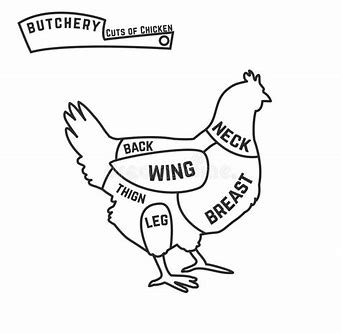    Menominee County Fair             Market Poultry Record Book Please check age group of exhibitor:  _____  BEGINNER (8 – 11 YEARS)    _____  INTERMEDIATE (12 – 15 YEARS)    _____  ADVANCED (16 – 19 YEARS)Official Fair Age ____ (Fair age is the exhibitors age on January 1 of the year of the fair)Exhibitor Name: _______________________________________________Address: _____________________________________________________City, State, Zip: _______________________________________________Birth Date: ______________________________Club Name: ____________________________Club Leader: ___________________________Cell Phone Number ________________________Market Poultry Projects (Please check the project you intend to complete. One record book per project):Cornish Game “Hens”: ______  Up to 2 lbs. dressed weight (usually less than 5 weeks of age)Broiler/Fryers: _________2 ½ lbs. or more dressed weight (usually 6-10 weeks of age) Roasters: _________	5 lbs. or more (usually 7 -12 weeks of age)Leg Band Numbers: ________________________ Exhibitor I.D. #______________(Leg bands and Exhibitor I.D. numbers issued on day of weigh in at the fair)All Market Poultry Record Books are due by 12:00 P.M. Friday of the fair. The record book needs to be completed by the exhibitor.PLEASE TYPE, PRINT OR WRITE CLEARLY.M.C.F. Poultry Record Book  1.   Menominee County Fair Market Poultry Rules: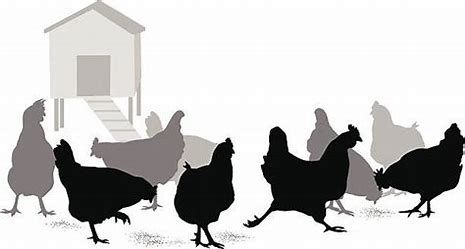 (Please see the complete list of Poultry Dept. Rules in the Menominee County Fair premium book)Each exhibit shall consist of a “pen” of two (2) birds of either sex of any meat breed. (Birds must be the same breed, age, and weight).Exhibitors may enter a single exhibit (pen) in each of the three Poultry Market Classes.Pre-entry fee is $2.00 per Poultry Market Class.Each bird in an entry will be weighed in during the hours of placement. (Please see M.C.F. premium book for all entry dates and placement times).Each bird in an entry will be banded with a marked leg ban on the day of entry provided by the fair. (Please see M.C.F. premium book for all entry dates and placement times).Each bird will be health checked and examined for external parasites. Any birds that fail the health test will be sent home.                                            The Poultry Superintendent, judge and Poultry Auction Superintendents have the right to disqualify a bird or birds that are sick, and that entry will be sent home.Each exhibitor will be required to complete a Youth Poultry Market Record Book for each entry (pen) in the poultry market classes. Completed Record books must be turned in by 12:00 P.M., Saturday of the fair.           All Poultry Market exhibitors will be required to participate in poultry showmanship.  Exhibitors will be allowed to bring their own feed or use the feed provided by the fair. Exhibitors are required to provide feed pans & water containers for their birds and clean their pens daily. Exhibitors in the Youth Poultry Market Class will be allowed to sell their birds in the Youth Poultry Market Auction starting at 12:00 P.M. on the Sunday of the fair. Exhibitors wishing to learn more about raising meat breed chickens can access the “Broiler Project” pdf guide at: 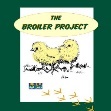          https://www.lsuagcenter.com/articles/connected/the-broiler-projectExhibitors will find the M.S.U. 4-H Poultry Fitting & Showmanship Member’s Guide pdf at: https://www.canr.msu.edu/uploads/236/66874/4H1520_4-HPoultryFSMG.pdfPlease sign below to verify you have read and understand the above rules. Also note that any extra rules or rule changes will be provided to the exhibitor at the fair during check in.  I understand that this is a completed Youth Poultry Market Record Book as required. Youth Signature: __________________________________________________Parent/Guardian Signature: __________________________________________   M.C.F. Poultry Record Book  2.Market Poultry Project Photos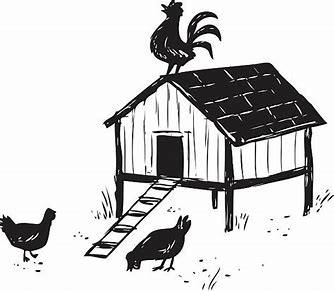 Be Creative! The more photographs the better! Your pictures should show the growth of your project from start to finish. Each picture needs to have a date, caption and be in chronological order.  You may use additional pages.  Poultry Project Goals (at start of your project) 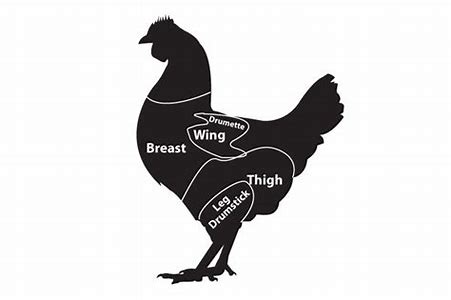 State at least three goals at the beginning of your project. Explain what you would like to learn.   									 1.____________________________________________________   _____________________________________________________       _____________________________________________________2._________________________________________________________________________________________________________      _____________________________________________________3.______________________________________________________________________________________________________________________________________________________________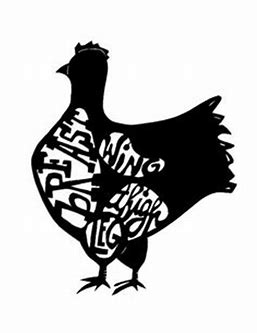    Poultry Project Accomplishments      (When project book is due) What were the three most important things you learned this year about your Market Poultry Project? What goals have you accomplished? If you have not accomplished one or more of your goals, please explain. What have you learned? Describe your experiences this year. (Attach an additional page if needed.) 1._________________________________________________________________________________________________________       2._________________________________________________________________________________________________________     3. ____________________________________________________ ______________________________________________________M.C.F. Poultry Record Book 4.                    Day-Old Meat Breed Chicks Started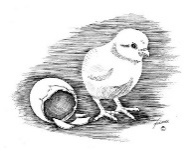 Did you buy straight run or pullet chicks? _____________________________________________________________ 	                                                                    																															Feed Records		 																																													          Keeping good feed records is important. Good records show your expenses for feed and what kind of feed you use for your project. A good practice is to enter your feed expenses when you buy the feed. At the end of each month, total each kind of feed used and its cost and record the information below. Home-raised feeds should be valued at market prices (what it can be sold for) Additional pages can be used.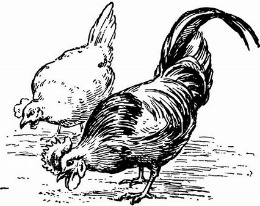 M.C.F. Poultry Record Book 5.     	            All Expenses Other Than Feed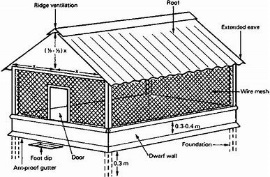                          (Equipment, Medications, Vet Expenses, etc.)Enter here a record of all cash expenses for your poultry project.  Record the date, the material and quantity as well as the cost. Also enter all non-cash expenses at their estimated value. (You may add extra sheets if necessary)							                    TOTAL $  	M.C.F. Poultry Record Book  6.Poultry Market Weight Records 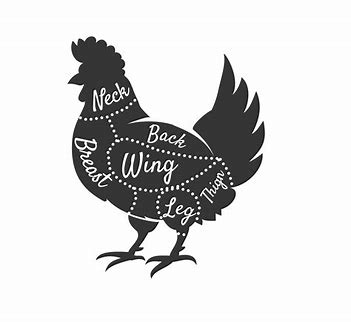 Please record the weights of each bird (in your pen of two) in the tables below. Use additional sheets if necessary.First Bird of Pen - Date of Hatch: __________															Second Bird of Pen - Date of Hatch: ___________                                           M.C.F. Poultry Record Book 7.Poultry Project Expense Record 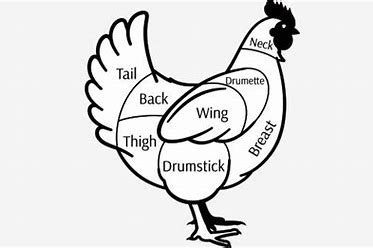 All expenses reflected here occurred from: Start date of project: _________________________End date of project: __________________________Total Cost of Meat Breed Chicks: $___________________________________Total Cost Feed for Project: $________________________________________			Total amount of feed fed to birds during project: _____________________lbs.	                                   Cost of all supplies other than feed: $_________________________________Cost of Poultry Equipment Used: $___________________________________Vet care or general health expenses: $_________________________________Mortality of chicks during project (Expense Loss): -$_____________________Other Costs (Please specify): $________________________________________                              											A.  TOTAL POULTRY PROJECT EXPENSES: $_________________EXPECTED PROJECT INCOME: How much you expect to sell your pen of birds for at Menominee County Fair Auction: $________________________Formula to calculate your Breakeven price:$ ____________  _____________  =	 $ ___________________________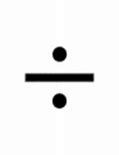 Total Poultry   	         Pen of (2) birds’ final       Breakeven price for pen of birds neededProject Expenses                  weight (weighed at          to cover expenses.(Line A.)	                         fair)										M.C.F. Poultry Record Book 8.Your Poultry Project Story  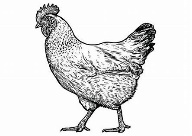 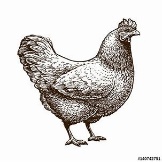 Tell your poultry project story through your own words. It should cover why you selected the breed of birds and where you purchased your chicks/birds. You should also describe your daily care and feeding routine. It should also list any problems, if any, you had with your project. For example, if there is a drop in weight because your birds stopped eating. Explain what you did to get your birds well. The project story should be a summary of what you have learned from your market poultry experience. It might include interesting experiences, challenges, successes, and learning about the project overall.  (Additional pages may be added) ___________________________________________________________________________________   ___________________________________________________________________________________   ___________________________________________________________________________________   ___________________________________________________________________________________   ___________________________________________________________________________________  General Poultry Management Briefly Explain:What are the major external parasites “bugs” that poultry can have and how do you check for them?What are basic signs of good health in chickens?M.C.F. Poultry Record Book Beginner 9.M.C.F. Poultry Record Book 10.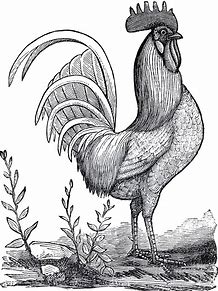 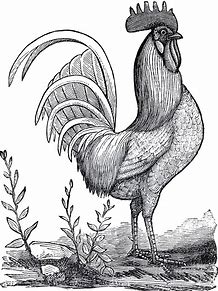 Date Breed Number Started Number Raised                              TOTAL                                                                            Date of            Purchase Amount of        feed        purchased           (lbs.)            Type of feed       Cost or ValueTotal Pounds:                       Total Feed Cost$Date Item or Material Quantity Cost or ValueAge of 1st Bird Date of Weighing Weight of 1st Bird Weight Gain                                                                                 of 1st Bird Age of 2nd Bird Date of Weighing Weight of 2nd Bird Weight Gain of 2nd Bird        PAGEM.C.F. Market Poultry Judging RubricPossible Points     YOUR          POINTS1 - 2Cover Sheet & Fair Rules5All information is neat and complete3Project Photos5Includes photographs of project animal(s)Captions included with pictures4Project Goals & Accomplishments10All information is neat and complete5Starting Meat Chicks Table10All information is neat and complete5Feed Records10All information is neat and complete6All Expenses Other Thank Feed5All information is neat and complete7Poultry Market Weight Records15All information is neat and complete8Poultry Project Expense Record15All information is neat & complete for class9Project Story15Story written9General Poultry Management Questions10All questions answeredTOTAL POINTS 1ST: 100 – 80;  2ND : 79 – 60;  3RD : 59 - 30100